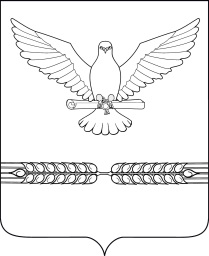 АДМИНИСТРАЦИЯ СТАРОЛЕУШКОВСКОГО СЕЛЬСКОГО ПОСЕЛЕНИЯ ПАВЛОВСКОГО РАЙОНАПОСТАНОВЛЕНИЕот 30.05.2018				                                                         	№  103ст-ца СтаролеушковскаяОб утверждении отчета об исполнении бюджета Старолеушковского сельского поселения Павловского района за  1  квартал  2018 годаВ соответствии с Бюджетным  Кодексом Российской Федерации и решением Совета Старолеушковского сельского поселения от 19 июня 2017 года №46/152 «Об утверждении Положения о бюджетном процессе  в Старолеушковском сельском поселении Павловского района»,                             п о с т а н о в л я ю: 1. Утвердить сведения о ходе исполнения  бюджета Старолеушковского сельского поселения Павловского района (далее Старолеушковское   сельское поселение) за 1 квартал 2018 года, в том числе: -исполнение по доходам бюджета Старолеушковского сельского поселения Павловского района за 1 квартал 2018  года согласно приложению №1; -исполнение по расходамместного бюджета по разделам и подразделам классификации расходов бюджетаСтаролеушковского сельского поселенияПавловского района за 1 квартал 2018 года,согласно приложению №2;- исполнение по источникам финансирования дефицита бюджета Старолеушковского сельского поселения за 1 квартал 2018 года согласно приложению № 3;         - сведения о расходовании средств резервного фонда администрацииСтаролеушковского сельского поселения Павловского районаза 1 квартал 2018 года, согласно приложению № 4;	- сведения о численности муниципальных служащих органов местного самоуправления, работников муниципальных учреждений и фактических затратах на их содержание согласно приложению № 5. 2. Направить настоящее постановление в Совет Старолеушковского сельского поселения Павловского района.3. Контроль за исполнением настоящего постановления оставляю за собой.4.  Постановление вступает в силу после  его обнародования.Глава Старолеушковского сельскогопоселения	Павловского района  		                                       Р.Ю. Любченко